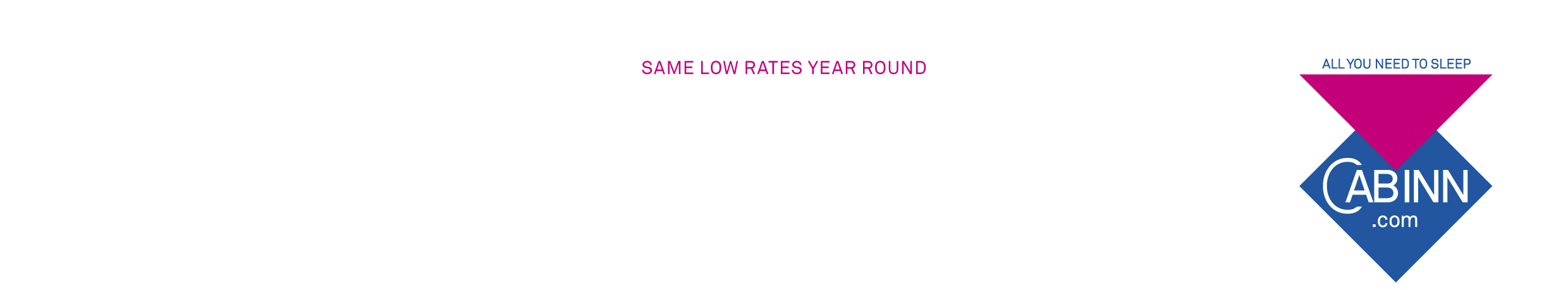 Hotel CABINN MetroBlock Reservation Code: 1653941Organizer: INA Toxins 2019Please e-mail this form directly to metro@cabinn.comAccess to blocked rooms is only available using this form.The offer is valid until: 16.01.19Rooms are valid from 16.01.19-19.01.19(PLEASE FILL IN WITH CAPITAL LETTERS)ACCOMODATION INFORMATIONArrival date:	Departure date:		Standard Single Room DKK 560, commodore rooms DKK 645,00	Continental breakfast buffet is not included in the room price.  Breakfast cost 75 DKK per person per dayGUEST INFORMATIONSurname:	First name:		Address:Telephone:E-mail:GUARANTEE INFORMATIONCredit card type: Credit card number:Expiry date:Cardholder:	Signature:		The accommodation will be charged on the provided credit card 21 days prior arrival - latest 12 o'clock noon CET on 23rd December 2018.After this date the reservation cannot be cancelled or amended. No-shows will be charged in full.